День ДружбыЦель:- способствовать развитию дружеских взаимоотношений между детьми, сплочению коллектива;- формировать у детей умение дружить и ценить дружбу;- способствовать развитию творческих способностей у детей.Оборудование: маршрутные листы, разрезанные картинки из мультфильмов о дружбе, конверты с поговорками.Орг моментВедущий:- Всем, всем - Добрый день !-Похлопайте в ладоши девочки … (мальчики).
-Улыбнитесь те, кто хочет веселиться.
-Нахмурьте брови те, кому сейчас грустно.
-Поднимите руку, у кого есть друг?
-Помашите мне рукой; 1 отряд; 3 отряд;  2 отряд.
- У вас есть друзья?
-Потопайте ногами, кто хочет отправиться с друзьями в путешествие.- Буквально через несколько минут мы с вами отправимся в путешествие, но сначала послушайте притчу и скажите о чём она?Притча
В джунглях жила стая волков. Вожак стаи был очень старый. И когда стае пришлось идти на охоту, вожак сказал, что не в состоянии вести стаю. Из стаи вышел молодой, крепкий волк, подошел к вожаку и попросил, чтобы тот разрешил вести стаю ему. Старый волк согласился, и стая отправилась на поиски пропитания. Через сутки стая пришла с охоты с добычей. Молодой волк рассказал вожаку, что они напали на семерых охотников и без труда забрали у них добычу. 
Пришло время стае снова идти на охоту, и повёл её молодой волк. Стаи долго не было. И вот старый волк увидел молодого волка, залитого кровью. Он рассказал вожаку, что стая напала на троих человек и в живых остался только он один. Старый волк удивлённо спросил : - Но ведь в первую охоту стая напала на семерых вооруженных охотников, и все вернулись целыми и с добычей?» 
На это молодой волк ответил: «Тогда было просто семь охотников, а в этот раз были три лучших друга». 

Вопросы для обсуждения: 
- О чём же говорится в притче? (О дружбе)- Правильно о дружбе. И сегодня Всемирный День Друзей.- Если есть друзья на свете –
Все прекрасно, все цветет
Даже самый сильный ветер,
Даже буря не согнет. Дружат с речкой берега,
Дружат с небом облака,
Птица дружит с высотой,
Ну а я — с тобой! Дружба каждому нужна,
Дружба верностью сильна,
Если друг попал в беду,
Я к нему приду!Знает даже муравей:
Если рядом сто друзей,
С ними он в сто раз сильней,
Здорово, иметь друзей!Будем дружбой дорожить,
Будем все всегда дружить!!!!
Мы вам этим летом желаем успеха,
Побольше веселого звонкого смеха,
Побольше хороших друзей и подруг,
Находок отличных и сказок сундук.- Нам предстоит выбрать самый сплочённый, самый дружный отряд. А помогут нам в этом различные испытания, которые ждут вас впереди. Интеллектуальный конкурс. На несколько секунд отрядам демонстрируется лист с 12-ю разнообразными символами. Затем лист закрывается, и отряды по памяти составляют таблицу символов в том же порядке. 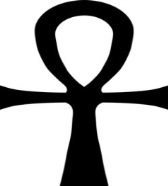 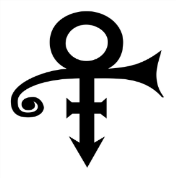 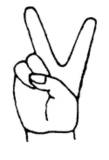 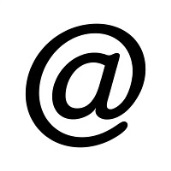 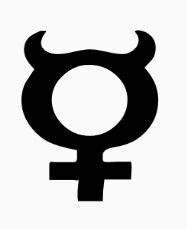 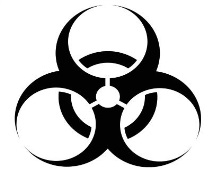 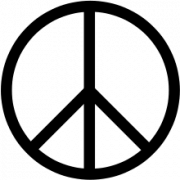 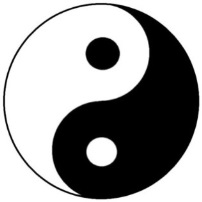 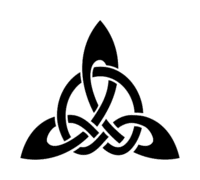 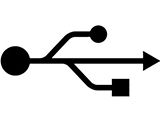 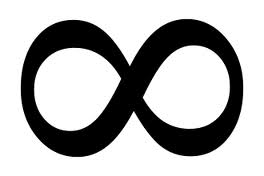  ЗАГАДКИРебятам необходимо отгадать предложенные на карточках загадки за 2 минуты. Враг зверей и враг людей
Злой волшебник … /Бармалей/Хрю-хрю-хрю – каких три братца
Больше волка не боятся, 
Потому что зверь тот хищный 
Не разрушит дом кирпичный? /Три поросенка/ назови их имена…Чужой женой крота не стала
И усатого жука! 
Вместе с ласточкой летала
Высоко под облака. /Дюймовочка/Бабушка девочку очень любила. 
Шапочку красную ей подарила. 
Девочка имя забыла своё. 
А не подскажете имя её? /Красная шапочка/Она красива и мила, 
А имя ей дала... зола! /Золушка/С мёдом горшочек, 
Шарики, хвост. 
В какой это сказке? 
Ответ очень прост. /Винни-Пух/И зайчиха и волчица –
Все бегут к нему лечиться. /Айболит/С ним Малыш знаком давно: 
Он к нему влетел в окно. /Карлсон/На королевской дочери 
Хозяина женил 
Тот кот, что людоеда, 
Как мышку, проглотил. /Кот в сапогах/Два розовых уха 
И розовый хвостик, 
Ходил с Винни-Пухом 
Он к Кролику в гости. /Пятачок/Языка не имеет,
А у кого побывает,
Тот много знает (Газета)Я и дом украшаю,
Я и пыль собираю.
А меня люди топчут ногами,
Да потом ещё бьют батогами (Ковер)Без ног и без крыльев оно,
Быстро летит, не догонишь его (Время)Станция 5: АНАГРАММЫКоманда получает карточку с заданием, время на ее выполнение 4 минуты. Нужно из букв каждого ряда составить по три разных слова и вписать их.Необычную программу 
Показали анаграммы, 
Буквы выстроились в ряд 
И с улыбкой говорят:
“Показать мы вам готовы 
По порядку по ДВА слова, 
Только надо догадаться 
И назвать их постараться”.АКРУЧ      АЁКРТ АКТУШ      АВЕНСААЗКН        Ответы: круча, ручка, чурка; актёр, тёрка; шутка, тушка, штука; весна, навес; казна, казан, наказ. «Шифровальная»

Расшифровать слово «дружба», подберите другие слова, которые будут характеризовать вас и ваших настоящих друзей. 
Д - дружные, добрые, доброжелательные 
Р - разумные, радостные 
У – умные, умелые 
Ж - жизнерадостные , живые
Б – бодрые, боевые 
А – активные, артистичные «Настоящие друзья»Ведущий: - Вспомните героев мультфильмов, которых можно считать настоящими друзьями и назовите их.(Ведущий называет одного героя, а ребята досказывают другого.)Крокодил Гена и….. (Чебурашка).Смешной мишка Вини Пух и … (Пятачок).Малыш и … (Карлсон).Непоседливый Буратино и … (Пьеро, Мальвина).Хитрая лиса Алиса и … (кот Базилио).Смешные бурундучки: Чип и … (Дейл).Винтик и … (Шпунтик).Добрая Белоснежка и …..(Семь Гномов)Лунтик и ……….(Кузя)Котёнок по имени Гав и ……….(щенок)5 станция: «Народные пословицы»-А теперь попрошу вас друзья закончить пословицу:Нет друга – ищи, а нашёл- …(береги)Вместе тесно, а врозь …… (скучно)Друзья познаются…. (в беде)Сам погибай, а товарища…. (выручай)Отряд получает конверт с пословицей о дружбе. Надо закончить  пословицу 1-й отряд -  Не имей 100 рублей,                (а имей сто друзей)2-й отряд. - Без друга на душе                      (вьюга)3-й отряд -  Дружба не гриб, в лесу               (не найдёшь)4-й отряд -  Друг за друга стой –                  (выиграешь бой)5-й отряд – С хорошим товарищем веселее при удаче, легче      (в беде) «Перестрой –ка»Отряду по команде ведущего нужно быстро выполнить задание:1. Построиться по росту: от высокого до низкого;2. Построиться по цвету волос: от светловолосого до темноволосого;3. Построиться: сначала девочки – потом мальчики;4. Построиться: высокий – низкий, высокий – низкий.5. Построится: один лицом, второй спиной –по очереди.Ведущий: - С этим заданием вы справились быстро, а главное дружно. «Дружно - песенная» - А сейчас конкурс песен о дружбе.«Муза грации» - исполнить ритуальный танец своего нома под предложенную композицию, самим придумать этот танец.«Муза слова» - дается первая строка, необходимо сочинить стихотворение по предложенной рифме.